Publicado en Madrid el 05/03/2020 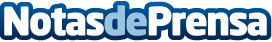 IED Madrid, sede oficial de la 11ª Edición de IN-SONORA, muestra de arte sonoro e interactivoUna instalación inmersiva sonoro-olfativa y una sinfonía de voces que explora la identidad de Islandia y sus apellidos, proyectos visitables hasta el 20 de marzo con entrada libreDatos de contacto:Aroa M. García67181995Nota de prensa publicada en: https://www.notasdeprensa.es/ied-madrid-sede-oficial-de-la-11-edicion-de-in Categorias: Imágen y sonido Artes Visuales Música Madrid http://www.notasdeprensa.es